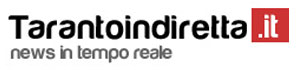 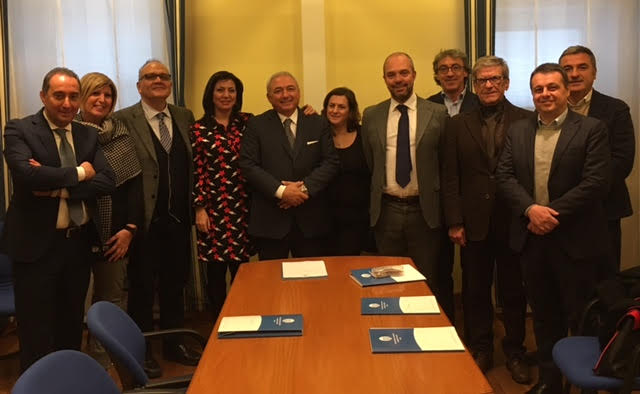 Quadriennio 2017-20, si è insediato il nuovo Consiglio dell’Ordine dei Dottori Commercialisti ed Esperti Contabili di Taranto11 gennaio 2017 